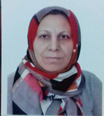 C.vName:  Nadia Ibrahim		Date of Birth:  1960Religion: MuslimMartial statues: divorcedNo. of children: 2Specialization: microbiologyPosition:Scientific Degree: assist profWork Address: veterinary collageWork Phone:Mobile: 07702753957 E-mail:nadia196010@yahoo.comالسيرة الذاتيةالاسم: ناديا ابراهيمتاريخ الولادة:1960 الديانة: مسلمةالحالة الاجتماعية: مطلقةعدد الأطفال:2الاختصاص: احياء مجهريةالدرجة العلمية: أستاذ مساعدموقع العمل: كلية الطب البيطريرقم الموبايل:07702753957nadia196010@yahoo.comالبريد الالكتروني:		   Scientific Certification:Courses that you teach  Thesis that was supervised by                          Conferences that you participatedResearch Projects in The Felid of Specialization to The Environment and Society or the Development of Education:Scientific Activitiesالدوراتالحلقات الدراسية (حضور)لسنة2019  -2018ورش العملالزيارات العلميةشهادات الشكر والتقديراللجان الامتحانيةResearch Projects in the Felid of Specialization to the Environment and Society or the Development of Education:DateCollegeUniversityDegree science30 - 6  -1983        veterinaryBaghdadB.Sc.30 -12-2002                veterinaryBaghdadM.Sc.Ph.D.Any otherYearSubjectDepartment No.2019Milk hygiene -practical     Public health         1Milk hygiene-post G2Microbiology-post G3Pollution post G4YearDepartmentThesis TitleNo.2017A.D1439A.HPublic healthDetection of pseudomonas aeruginosa from raw milk &soft cheese in Baghdad 1Type of ParticipationPlaceYearConferences TitleNo. 
( بحث / بوستر حضور)presentBaghdad collage2017 The tenth conference of agricultural researches1=Veterinary medicine university of Baghdad2018Scientific conference for postgraduate &undergraduate students2===The17th international college of medicine conference licensed by the university of veterinary medicine3=2010المؤتمر العلمي العاشر لكلية الطب البيطري/ بغداد4No.Research TitlePlace of  PublicationYear1Using microwave as a decontaminated equipment for frozen sheep meatsInternational journal of science and research2017-122Effect of storage conditions on some   sensory markers and bacteriological quality of corned beefCurrent research in microbiology and biotechnology2018-4-53Scientific conference for postgraduate &undergraduate studentVeterinary medicine university19-3-20184المؤتمر العلمي العاشر للبحوث الزراعيةجامعة بغداد          6-7-12-2017نوع النشاطالتاريخ           عنوان الدورةالتسلسلحضور2019	3-7/3/التشخيص المختبري  للطفيليات التي تصيب الفصيلة الخيلية1اجتياز دورة27l28-2-2019	Google classroom2حضور2019-1-20l24التشخيص المختبري للطفيليات في الحمام الداجن3حضور13-14-2019دورة تدريبية  ع جهاز الاشعة4=14/15-4-2019تربية وامراض الاسماك5اجتياز دورة21-11-2018الية كتابة البحوث في المجلات العالمية الداخلة ضمن قواعد بيانات سكوبس وكلارفيت6اجتياز دورة25l26-1-2017Research Gate7=19م23-3-2017الطرق الحديثة لرفع الأداء الإنتاجي للطيور الداجنة8=7-12-2016Thomson Reuters9=22-11-2017معايير تصنيف للمجلات العلمية الرصينة Scopus10=29-3-2016Google scholar&Research gate11التاريخعنوان الحلقة                    	التسلسل16-12-2019عرض أطروحة الدكتوراه المتحصلة من جامعةTexas A&M117-12-2019تأثير مستخلصات التانينات ع التخمر والايض في اعور الدجاج25-11-2018اهم المشاكل والحلول الممكنة في إصابات احواض الأسماك في محافظة بابل37-11-2018استخدام تقنية البلاستك لتحضير النماذج التشريحيةplastination424-12-2018مضادات الاكسدة وعلاقتها بالصحة العامة530-12-2018المشاكل التغذوية والإدارية لمشاريع الابقار والعجول والدواجن في العراق والحلول الكفيلة بها62-1-2019التحسين الوراثي في الابقار717-1-2019وفوائدها العلمية والدوائية nanoparticleطرق تحضير ال 825-11-2018ندوة بعنوان(نقابة الاكاديميين العراقيين)1023-9-2018تقنية الأوزون واستعمالاتها في تعقيم المياه ونقص الاغذية1112-1-2019الامراض المعدية تشخيصها والوقاية منها            1210-5-2018تدوير المخلفات الزراعية واستخدامها كأعلاف للحيوانات1331-10-2017التغيرات البيئية والمناخية في العراق والعالم1424-4-2018Evaluation of goat milk as a healthy nutrition formula1518-12-2013الحيوانات العدائية في العراق1622-5-2013تاثير الامراض المشتركة والأغذية المعدلة وراثيا ع صحة الانسان والحيوان17التاريخعنوان الورشةالتسلسل21L22-11-2018Using &comparing Mendeley and Endnote Software programs in references management14/6-3-2019تربية الحيوانات المختبرية221/22-11-2018استخدام برنامج جاهز لكتابة المصادر314-11-2018الأنواع العراقية المهددة بالانقراض حسب قائمة الاتحاد العالمي لصون الطبيعة41-10-2018كتابة ونشر البحوث في المجلات العالمية ذات معامل التأثير515-1-2017حقوق الملكية الفكرية6التاريخالعنوانالتسلسل25-4-2019محطة بحوث المجترات التابعة للبحوث الزراعية لوزارة الزراعة131/1و1/2-2018زيارة مشاريع الثروة الحيوانية في مدينة كربلاء المقدسة2التاريخالجهة المانحةالعدد2-2-2003عمادة كلية الطب البيطري129-6-2010اللجنة الامتحانية للدراسات العليا28-12-2012منح قدم من رئيس جامعة بغداد311-12-2012ملتقى جامعة بغداد للتعليم الالكتروني424-1-2016      عمادة كلية الطب البيطر518-1-2018     =68-4-2018      =723-5-2018     =9التاريخاللجانالعدد16-5-2010اللجنة الامتحانية للدراسات العليا110-1-2013اللجنة الامتحانية الفرعية 221-9-2016لجنة الارشاد التربوي المركزية329-1-2017لجنة مسؤولي مختبر الحليب للدراسات العليا418-10-2017لجنة الارشاد التربوي523-10-2018لجنة الارشاد التربوي623-10-2018لجنة الامتحانات الفرعية7جهة النشر والتاريخ	اسم البحثالعددالمجلة الطبية البيطرية العراقية المجلد32 العدد2 السنة 2008السيطرة ع الإصابة بداء البروسيلات المتسبب عن الإصابة بجراثيم في الابقارBrucella melitensis1Pakistan journal of nutrition8(4):373-376.2009Effect of carrot extracts on pseudomonas aeruginosa2المؤتمر العلمي العاشر لكلية الطب البيطري2010دراسة النوعية البكتريولوجية للحوم الابقار المفرومة في أسواق بغداد3Anbar journal of veterinary sciences vol:4No(2),2011Detection of microbial load in UHT milk in Baghdad4Kufa journal for veterinary medical sciences Vol(2) .No(2).2011Morphological &microscopically comparison features of Bacillus cereus isolates5International journal for science &technology Vol.7.No.2.june2012Detection of Methicillin resistant staphylococcus aureus(MRSA)from locally produced soft cheese in Baghdad markets6مجلة جامعة كربلاء العلمية العدد135 رقم   البحث2645 .التاريخ2012Study the susceptibility Bacillus cereus isolated from milk &milk product to antibiotics8Al-Anbar j .Vet,Sic.,Vol, 6.No(1),2013Study of somatic cell count in milk of pregnant &non pregnant buffaloes9International journal of animal &veterinary advances V,6.N(1):23-27,2014Prevalence of thermophiles&mesophiles in raw &UHT milk102014Investigating the occurrence of B-lactam resistant Streptococcus pyogenes isolated from soft cheese in Baghdad11International journal of science&rsearch (IJSR) 2015Using microwave as a decontaminated equipment for frozen sheep meats12International journal of currentresearchVol9,Issue89,PP.57647-57651.September2017Detection of Pseudomonas aeruginosa from normal raw &mastatic cow’s milk in Baghdad13